Om å lytte 
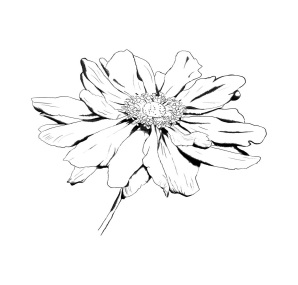 Når jeg ber deg om å lytte til meg og du begynner å gi råd,
gjør du ikke det jeg ber deg om 
Når jeg ber deg om å lytte til meg 
og du forteller meg hvorfor jeg ikke skal føle slik jeg gjør,
tramper du på følelsene mine 
Når jeg ber deg om å lytte til meg 
og du synes jeg bør gjøre noe for å løse mine problemer,
gjør du meg sint hvor merkelig det enn kan høres
 Kanskje det er derfor bønn er godt for noen mennesker
fordi Gud er taus 
og ikke gir råd eller prøver å ordne tingene. 
Han lytter og tror på at du kan greie deg seg selv 
Så lytt til meg– 
hør hva jeg sier
Hvis du ønsker å snakke til meg,
kan du vente noen få minutter til det blir din tur
og jeg lover deg at jeg skal høre på deg.Ukjent forfatter